РАБОЧАЯ ПРОГРАММАкурса «Развитие познавательных способностей»    для обучающихся 5 - 6 классов, реализующих адаптированную образовательную программудля детей с ограниченными возможностями здоровья  (для обучающихся с тяжелыми нарушениями речи)Составитель: педагог – психологАнтонова С.А.Санкт-Петербург2014Пояснительная записка Речь, являясь средством усвоения общественно-исторического опыта, служит орудием интеллектуальной деятельности (восприятия, памяти, мышления, воображения) и выполняет познавательную функцию. С помощью языка информация об окружающем мире и самом человеке, полученная предшествующими поколениями, становится достоянием следующих поколений. Ребёнок, общаясь с окружающими, овладевает значениями слов и правилами построения предложений, получает возможность приобщиться к общечеловеческому опыту, чем многократно увеличивает и объём индивидуального опыта.  Чрезвычайно важной для всего психического развития ребёнка функцией речи является регуляция деятельности и поведения. По мере развития деятельности и речи, обогащения опыта (коммуникативного, эмоционального, нравственного) слово становится способом саморегуляции, самооценки, оно может остановить или, наоборот, активизировать деятельность, поведение ребёнка.  Развиваясь, речь постепенно становится регулятором не только поведения, но и всех видов деятельности, выполняя планирующую функцию. Неумение сформулировать свой замысел отрицательно сказывается на любой деятельности, как на её процессе, так и на результате.   Начиная с 11 - 12 лет дети вступают в так называемый подростковый возраст. Подростковый период — важнейший этап жизни человека, время выборов, которые во многом определяют последующую судьбу. Половое созревание обусловливает телесные и эмоциональные изменения. Новые характеристики получает и мышление, оно становится формально — логическим. Резко изменяется социальный статус. Вследствие чего происходит частичное разрушение имеющейся с детства идентичности. Наступает период, который можно назвать кризисным. Но понятие «кризис» в контексте представлений о развитии, по Э. Эриксону, обозначает конфликт противоположных тенденций, возникающий как  следствие достижения определённого уровня психологической зрелости и социальных требований, предъявляемых к индивиду. Это не угроза катастрофы, а момент изменения, критический период повышенной уязвимости и возросших потенций и вследствие этого — источник хорошей или плохой приспособляемости.  Дети, имеющие речевые нарушения, изначально испытывают гораздо большие приспособительные сложности, чем другие подростки.   В учебной деятельности расстройства развития речи у учащихся сопровождаются смежными проблемами: нарушение развития навыков чтения, нарушение письменной речи и способности распознавать речь на слух, расстройства арифметических навыков и смешанные расстройства учебных навыков. Перечисленному обычно сопутствуют низкая учебная успеваемость, сниженная самооценка, излишняя агрессия, школьная депрессия, чувство собственной недостаточности и другие эмоциональные и поведенческие нарушения, нарушения межличностных отношений. В подростковом же возрасте становятся ещё более уязвимыми.    Рабочая программа курса «Развитие познавательных способностей для обучающихся 5 — 6 классов, реализующих адаптированную образовательную программу для детей с ограниченными возможностями здоровья (для обучающихся с тяжелыми нарушениями речи)», составлена на основе Программы курса «Умникам и умницам. Курс по развитию познавательных способностей (10 — 11 лет)» О.А. Холодовой, Е.А. Моренко /М.: РОСТ, 2013 г./ и учебно-методического комплекса курса «Умникам и умницам. Курс «РПС» (5 класс).  «Курс по развитию познавательных способностей (10 — 11 лет)» является продолжением курса «Юным умникам и умницам. Курс «РПС» для учащихся 1 - 4 классов.  Курс «Юным умникам и умницам. Развитие познавательных способностей» одобрен Департаментом образования г. Москвы.  Рабочие тетради апробированы и по ним успешно занимаются в школах различного уровня. Автор комплекта учебно-методических пособий курса «Развитие познавательных способностей» О.А. Холодова является лауреатом конкурса «Грант Москвы» в области наук и технологий в сфере образования. Пособие соответствует Федеральному государственному образовательному стандарту (ФГОС второго поколения). Цель курса «Развитие познавательных способностей»: развитие познавательных способностей учащихся на основе системы развивающих занятий.Основные задачи курса:1) целенаправленное совершенствование основных компонентов, непосредственно влияющих на успешность учебной деятельности: психических качеств, а также понятийного аппарата;2) формирование умения рассуждать как компонента логической грамотности;3) освоение эвристических приёмов рассуждений;4) развитие языковой культуры и формирование речевых умений: четко и ясно излагать свои мысли, давать определения понятиям, строить умозаключения, аргументировано доказывать свою точку зрения;5) формирование интеллектуальных умений, связанных с выбором стратегии решения, анализом ситуации, сопоставлением данных;6) развитие познавательной активности и самостоятельности учащихся;7) формирование способностей наблюдать, сравнивать, обобщать, находить простейшие закономерности, использовать догадку, строить и проверять простейшие гипотезы;8) формирование пространственных представлений и пространственного воображения;9) привлечение учащихся к обмену информацией в ходе свободного общения на занятиях.  Настоящая программа представляет одно из направлений коррекционно - развивающей работы с учащимися, обусловленное спецификой школьного периода обучения детей. Система представленных на занятиях по развитию познавательных способностей задач и упражнений позволяет решать все три аспекта цели: познавательный, развивающий и воспитывающий.Познавательный аспект.Формирование и развитие различных видов памяти, внимания, воображения.Формирование и развитие общеучебных умений и навыков.Формирование общей способности искать и находить новые решения, необычные способы достижения требуемого результата, новые подходы к рассмотрению предлагаемой ситуации.Развивающий аспект.Развитие речи.Развитие мышления в ходе усвоения таких приёмов мыслительной деятельности,как умение анализировать, сравнивать, синтезировать, обобщать, выделять главное, доказывать и опровергать.Развитие пространственного восприятия и сенсомоторной координации.Развитие двигательной сферы.Воспитывающий аспект.Воспитание системы нравственных межличностных отношений (формировать «Я — концепцию»).  Таким образом, достигается основная цель обучения – расширение зоны ближайшего развития ребенка и последовательный перевод ее в непосредственный актив, то есть в зону актуального развития. Курс рассчитан на 2 года  (5, 6 класс) по 68 занятий в год: по 2 занятия в неделю в каждом классе, продолжительность занятия - 30 минут.Содержание курса. Данный курс направлен на развитие у учащихся 5 - 6 классов интеллектуально — творческого потенциала личности через систему развивающих занятий.   Методы и приёмы организации деятельности учащихся на занятиях ориентированы на усиление самостоятельной практической и умственной деятельности, на развитие навыков контроля и самоконтроля, познавательной активности. Тематика заданий отражает реальные познавательные интересы детей, содержат полезную и любопытную информацию, интересные факты, способные дать простор воображению. Все задания носят не оценочный, а обучающий и развивающий характер. Поэтому основное внимание на занятиях по РПС обращено на такие качества ребёнка, тренировка и совершенствование которых очень важны для формирования полноценной самостоятельно мыслящей личности: внимание, восприятие, воображение, различные виды памяти и мышление.  Создание на занятиях ситуаций активного поиска, предоставление возможности сделать собственное «открытие», знакомство с оригинальными путями рассуждений, овладение элементарными навыками исследовательской деятельности позволят учащимся реализовать свои возможности, приобрести уверенность в своих силах. Занятия построены таким образом, что один вид деятельности сменяется другим. Это позволяет сделать работу детей динамичной, насыщенной и менее утомительной. С каждым занятием задания усложняются: увеличивается объём материала, наращивается темп выполнения заданий, сложнее становятся предлагаемые рисунки.Все задания условно можно разбить на несколько групп:– задания на развитие внимания;– задания на развитие памяти;– задания на развитие и совершенствование воображения;– задания на развитие логического мышления.Задания на развитие внимания.К заданиям этой группы относятся различные лабиринты и целый ряд игр, направленных на развитие: произвольного внимания учащихся, объема внимания, его устойчивости, переключения и распределения. Выполнение таких заданий способствует формированию жизненно важных умений: целенаправленно сосредоточиваться, вести поиск нужного пути, оглядываясь, а иногда и возвращаясь назад, находить самый короткий путь, решая двух- и более- ходовые задачи.Задания, развивающие память.В рабочие тетради включены упражнения на совершенствование слуховой и зрительной памяти. Участвуя в играх, школьники учатся пользоваться своей памятью и применять специальные приемы, облегчающие запоминание. В результате учащиеся осмысливают и прочно сохраняют в памяти различные термины и определения. Вместе с тем у детей увеличивается объем зрительного и слухового запоминания, развивается смысловая память, восприятие и наблюдательность, закладывается основа для рационального использования сил и времени.Задания на развитие и совершенствование воображения.Развитие воображения построено в основном на материале геометрического характера:· дорисовывание несложных композиций из геометрических тел или линий, не изображающих ничего конкретного, до какого-либо изображения; выбор фигуры нужной формы для восстановления целого;· вычерчивание уникурсальных фигур (фигур, которые надо начертить, не отрывая карандаша от бумаги и не проводя одну и ту же линию дважды);· выбор пары идентичных фигур сложной конфигурации;· выделение из общего рисунка заданных фигур с целью выявления замаскированного рисунка;· деление фигуры на несколько заданных фигур и построение заданной фигуры из нескольких частей, которые выбираются из множества данных;· складывание и перекладывание спичек с целью составления заданных фигур.Задания, развивающие мышление и речь.Приоритетным направлением обучения в школе является развитие мышления, а в классах для детей, имеющих речевые нарушения, и развитие речи. В рабочих тетрадях приведены задания, которые позволяют на доступном учащимся материале и на их жизненном опыте строить правильные суждения и проводить доказательства без предварительного теоретического освоения самих законов и правил логики. В процессе выполнения таких упражнений дети учатся сравнивать различные объекты, выполнять простые виды анализа и синтеза, устанавливать связи между понятиями, учатся комбинировать и планировать; обосновывать и аргументированно доказывать свою точку зрения. Также предлагаются задания, направленные на формирование умений работать с  алгоритмическими предписаниями (шаговое выполнение задания).Основные принципы распределения материала:1. системность: задания располагаются в определённом порядке;2. принцип «спирали»: через каждые 7 занятий задания повторяются;3. принцип «от простого - к сложному»: задания постепенно усложняются;4. увеличение объёма материала;5. наращивание темпа выполнения заданий;6. смена разных видов деятельности.Содержание занятий.  Наиболее подходящей формой проведения занятий является проведение специально выделяемых в сетке школьного расписания часов. Достоинствами такой формы занятий являются, прежде всего, достаточный объём, регулярность, а также систематичность и целенаправленность. Для работы под руководством педагога — психолога учащимся предлагаются рабочие тетради или индивидуальные листы с заданиями.  Обучение в классах для детей с ограниченными возможностями здоровья (с  тяжёлыми нарушениями речи) ведётся с детьми, имеющими речевые нарушения и отсутствие  умственной отсталости. Особая роль в обучении таких учащихся отводится коррекции их психологического развития, оказанию психолого — педагогической  помощи в достижении успешности в обучении. Задания в рабочих тетрадях «Умникам и умницам: Задания по развитию познавательных способностей (10 - 11 лет). Курс «РПС» предназначены для развития познавательных способностей учащихся общеобразовательных и гимназических классов. Проведение занятий с учащимися классов для детей с ограниченными возможностями здоровья (для обучающихся с тяжелыми нарушениями речи) требует больших временных затрат на выполнение заданий каждого тематического занятия рабочих тетрадей. Это находит своё отражение в увеличении количества часов на изучение каждой темы. Соответственно,   курс рассчитан на 2 года  (5, 6 класс) по 68 занятий в год: по 2 занятия в неделю в каждом классе, продолжительность занятия - 30 минут. Основное содержание модели занятия:«МОЗГОВАЯ ГИМНАСТИКА» (2 - 3 минуты). Выполнение упражнений для улучшения мозговой деятельности и профилактики нарушений зрения является важной частью занятия по развитию познавательных способностей учащихся. Исследования учёных убедительно доказывают, что под влиянием физических упражнений улучшаются показатели различных психических процессов, лежащих в основе творческой деятельности: увеличивается объём памяти, повышается устойчивость внимания, ускоряется решение элементарных интеллектуальных задач, убыстряются психомоторные процессы.РАЗМИНКА (5 - 7 минут). Основной задачей данного этапа является создание определённого положительного эмоционального фона, без которого эффективное усвоение знаний невозможно. Поэтому задания, которые включены в разминку, достаточно лёгкие, способные вызвать интерес и рассчитаны на сообразительность, быстроту реакции, окрашены немалой долей юмора. Но они же подготавливают ребёнка к активной познавательной  деятельности.РАБОТА НАД «КРЫЛАТЫМ» ВЫРАЖЕНИЕМ (2 — 3 минуты). Внимание уделяется для объяснений мимолётных разговорных слов и выражений, которые активно используются в русском языке и даже получили значение народных пословиц и поговорок. Особо необходимо останавливаться на толковании тех из них, которые, в переносном смысле с утратою первоначального казались бы либо  тёмною бессмыслицею, либо даже совершенной чепухой.ТРЕНИРОВКА И РАЗВИТИЕ ПСИХИЧЕСКИХ МЕХАНИЗМОВ, ЛЕЖАЩИХ В ОСНОВЕ ПОЗНАВАТЕЛЬНЫХ СПОСОБНОСТЕЙ: ПАМЯТИ, ВНИМАНИЯ, ВООБРАЖЕНИЯ, МЫШЛЕНИЯ (10 - 15 минут). На этом этапе занятия задания не только способствуют тренировке психических процессов учащихся, но и позволяют, неся дидактическую нагрузку, углублять знания детей, разнообразить методы и приёмы  познавательной деятельности.ХОДЯЧАЯ ЭНЦИКЛОПЕДИЯ. ВОПРОСЫ ДЛЯ ВСЕЗНАЕК (3 — 5 минут). Это вопросы из разных областей нашей жизни для начитанных, сообразительных, внимательных ребят, желающих расширить свой кругозор.ОТДЫХ: УПРАЖНЕНИЯ ДЛЯ СНЯТИЯ ГЛАЗНОГО НАПРЯЖЕНИЯ (1 — 2 минуты).ЛОГИЧЕСКИ-ПОИСКОВЫЕ И ТВОРЧЕСКИЕ ЗАДАНИЯ (15 минут).На этом этапе задания из области математики будут перемежаться с заданиями из русского языка или музыки: ребусами, кроссвордами и так далее. Такое чередование заданий способствует развитию гибкости мышления, заставляет находить оригинальные, нестандартные способы выхода из затруднительных ситуаций. Это крайне важно, поскольку при выполнении таких заданий ребёнок, который не усвоил какой — либо учебный материал и поэтому плохо решает типовые задачи, может почувствовать вкус успеха и обрести уверенность в своих силах, так как решение логически — поисковых задач опирается на поисковую активность и сообразительность ребёнка.ЮНЫМ ПОЛИГЛОТАМ (3 минуты). Умение владеть несколькими иностранными языками всегда говорило о высокой культуре народа. Категория людей, которые способны к восприятию многих языков (речь не идёт об изучении одного, двух или трёх языков) — это полиглоты. Сами полиглоты признаются: чем больше языков они осваивают, тем легче даются им последующие. Изучение языка — нелёгкая задача: для того, чтобы умело вести беседу, высказываться устно или письменно на разных языках, необходимо постоянно тренироваться. Детям, имеющим речевые нарушения, языковые тренировки предоставляют дополнительные возможности к лучшему освоению родного языка.ЗАНИМАТЕЛЬНЫЕ ЗАДАЧИ (10 — 15 минут). Умение ориентироваться в тексте задачи — важный результат и важное условие общего развития ученика. Любовь к красоте логических рассуждений необходимо воспитывать. Поэтому на этом этапе предлагаются учебные, для учащихся 10 — 12 лет, но настоящие изобретательские задачи. Эти незамысловатые задачки серьёзно тренируют и развивают свойства сильного мышления: внимание; умение видеть скрытую информацию; умение выделять главное; раскрепощённость воображения.ГРАФИЧЕСКИЙ ДИКТАНТ (10 минут).В процессе работы с графическими диктантами развивается внутренняя и внешняя речь, логическое мышление; формируются внимание, глазомер, зрительная память ребёнка, аккуратность, фантазия, общая культура; активизируются творческие способности. Сложные графические диктанты — это и способ развития волевой саморегуляции у учащихся, умения контролировать свои импульсивные порывы. Рекомендуется проводить с закреплением.Примерная модель 30-минутного занятия (вариант № 1):«МОЗГОВАЯ ГИМНАСТИКА» (2 - 3 минуты)РАЗМИНКА (5 - 7 минут)ТРЕНИРОВКА И РАЗВИТИЕ ПСИХИЧЕСКИХ МЕХАНИЗМОВ, ЛЕЖАЩИХ В ОСНОВЕ ПОЗНАВАТЕЛЬНЫХ СПОСОБНОСТЕЙ: ПАМЯТИ, ВНИМАНИЯ, ВООБРАЖЕНИЯ, МЫШЛЕНИЯ (10 - 15 минут)ХОДЯЧАЯ ЭНЦИКЛОПЕДИЯ. ВОПРОСЫ ДЛЯ ВСЕЗНАЕК (3 — 5 минут).ЗАНИМАТЕЛЬНЫЕ ЗАДАЧИ (10 — 15 минут)Примерная модель 30-минутного занятия (вариант № 2):«МОЗГОВАЯ ГИМНАСТИКА» (2 - 3 минуты)РАБОТА НАД «КРЫЛАТЫМ» ВЫРАЖЕНИЕМ (2 — 3 минуты) / ЮНЫМ ПОЛИГЛОТАМ (3 минуты)ЛОГИЧЕСКИ-ПОИСКОВЫЕ И ТВОРЧЕСКИЕ ЗАДАНИЯ (15 минут).ОТДЫХ: УПРАЖНЕНИЯ ДЛЯ СНЯТИЯ ГЛАЗНОГО НАПРЯЖЕНИЯ (1 — 2 минуты).ГРАФИЧЕСКИЙ ДИКТАНТ (10 минут)Тематический план 5 класса для детей с ОВЗ(68 часов).Тематический план 6 класса для детей с ОВЗ(68 часов).Требования к уровню подготовки обучающихся  по программе курса «РПС».   Курс «Развитие познавательных способностей» способствует формированию у учащихся личностных, метапредметных и предметных универсальных учебных действий, умений.Личностные универсальные учебные действия:- развитие любознательности, сообразительности при выполнении разнообразных заданий проблемного и эвристического характера;- развитие внимательности, настойчивости, целеустремлённости, умения преодолевать трудности —  важных качеств в практической деятельности любого человека;- воспитание чувства справедливости, ответственности;- развитие самостоятельности суждений, независимости и нестандартности мышления. Метапредметные универсальные учебные действия:- сравнивать разные приёмы действий, выбирать удобные способы для выполнения конкретного задания;- анализировать текст познавательной задачи: ориентироваться в тексте, выделять условие и вопрос, данное и искомое;- искать и выбирать необходимую информацию, содержащуюся в тексте задачи, на рисунке или в таблице, для ответа на заданные вопросы;- моделировать ситуацию, описанную в тексте задачи, использовать соответствующие знаково — символические средства для моделирования ситуации;- конструировать последовательность «шагов» (алгоритм) решения задачи;- выбирать наиболее эффективный способ решения;- моделировать в процессе совместного обсуждения алгоритм решения задачи, использовать его в ходе самостоятельной работы;- выполнять пробное учебное действие, фиксировать индивидуальное затруднение в пробном действии;- анализировать правила игры, действовать в соответствии с заданными правилами;- включаться в групповую работу: участвовать в обсуждении проблемных вопросов, высказывать собственное мнение и аргументировать его;- аргументировать свою позицию в коммуникации, учитывать разные мнения, использовать критерии для обоснования своего суждения;- сопоставлять полученный (промежуточный, итоговый) результат с заданным условием;- контролировать свою деятельность: обнаруживать и исправлять ошибкиПредметные универсальные учебные действия:- анализировать предложенные варианты решения задачи, выбирать из них верные;- применять изученные способы учебной работы и разнообразные приёмы для работы с головоломками;- выделять фигуру заданной формы на сложном чертеже;- анализировать расположение деталей в исходной конструкции;- составлять фигуры из частей;- определять место заданной детали в конструкции;- выявлять закономерности;- объяснять (обосновывать) выполняемые и выполненные действия;- объяснять (доказывать) выбор способа действия при заданном условии;- выделять существенные признаки предметов;-сравнивать между собой предметы и явления, обобщать и  делать выводы;;-классифицировать явления, предметы;-определять последовательность событий; Методы отслеживания динамики  уровня развитияпознавательных способностей учащихся.  Динамика развития познавательных процессов учащихся отслеживается посредством сравнительного анализа результатов первичной (входящей) диагностики в начале учебного года с результатами итоговой диагностики уровня развития психических процессов в конце учебного года.   Психологическое тестирование уровня развития психических процессов.Диагностика динамики уровня развития познавательных способностей проводится с помощью специально — подобранной батареи тестов, направленной на исследование психических процессов: мышления, внимания, памяти, восприятия и воображения.Данная батарея тестов  (экспресс — диагностика)  проводится с учащимися на первом  занятии и повторно на последнем занятии.Полученные результаты анализируются и обобщаются по двум направлениям: 1) соответствие показателей возрастным нормативам; 2) наличие/отсутствие динамики в развитии психических процессов учащихся по окончании учебного года; 3) анализ  изменений в развитии познавательных способностей учащихся по окончании прохождения обучения по программе курса «Развитие познавательных способностей» в целом.Критерии оценки эффективности занятий по программе курса«Развитие познавательных способностей»  Для оценки эффективности занятий рекомендуется использовать следующие показатели:- степень помощи, которую оказывает учитель учащимся при выполнении заданий: чем помощь учителя меньше, тем выше самостоятельность учеников и, следовательно, выше развивающий эффект занятий;– поведение учащихся на занятиях: живость, активность, заинтересованность школьников обеспечивают положительные результаты занятий;– результаты выполнения тестовых заданий и заданий из конкурса эрудитов, при выполнении которых выявляется, справляются ли ученики с этими заданиями самостоятельно;– косвенным показателем эффективности данных занятий может быть повышение успеваемости по разным школьным дисциплинам, а также наблюдения учителей за работой учащихся на других уроках (повышение активности, работоспособности, внимательности, улучшение мыслительной деятельности). Содержательный контроль и оценка результатов учащихся предусматривает выявление индивидуальной динамики качества усвоения предмета ребёнком. Поэтому показателем эффективности занятий по курсу «РПС» также  является наличие динамики в развитии познавательных способностей учащихся.Учебно — методическое и  материально — техническое обеспечение курсаДля педагога:           5  класс:Холодова О.А., Е.А. Моренко «Умникам и умницам: Задания по развитию познавательных способностей (10 - 11 лет). Курс «РПС»./ Методическое пособие для 5 класса - М.: РОСТ, 2013. - 288 с.;Холодова О.А., Е.А. Моренко «Умникам и умницам: Задания по развитию познавательных способностей (10 - 11 лет). Курс «РПС». Рабочие тетради: В 2 частях, часть 1 / - М.: РОСТ, 2013. - 96 с.6 класс:Холодова О.А., Е.А. Моренко «Умникам и умницам: Задания по развитию познавательных способностей (10 - 11 лет). Курс «РПС»./ Методическое пособие для 5 класса - М.: РОСТ, 2013. - 288 с.Холодова О.А., Е.А. Моренко «Умникам и умницам: Задания по развитию познавательных способностей (10 - 11 лет). Курс «РПС».. Рабочие тетради: В 2 частях, часть 2 / - М.: РОСТ, 2013. - 96 с.;  Пособие представляет собой методические рекомендации по работе с рабочими тетрадями «Умникам и умницам. Курс РПС» (5 класс) и является продолжением аналогичных методических пособий по развитию познавательных способностей школьников 1, 2, 3 и 4 классов. В нём раскрываются смысл и цели данных тетрадей и приведены подробные указания по проведению занятий по РПС с детьми 10 — 11 лет.Интернет-ресурсы:· http:www.viku.rdf.ru.· http:www.rusedu.ru.· http:www.edusite.ruДля учащихся:           5  класс:Холодова О.А., Е.А. Моренко «Умникам и умницам: Задания по развитию познавательных способностей (10 - 11 лет). Курс «РПС».. Рабочие тетради: В 2 частях, часть 1 / - М.: РОСТ, 2013. - 96 с.6 класс:Холодова О.А., Е.А. Моренко «Умникам и умницам: Задания по развитию познавательных способностей (10 - 11 лет). Курс «РПС».. Рабочие тетради: В 2 частях, часть 2 / - М.: РОСТ, 2013. - 96 с. Рабочие тетради «Умникам и умницам. Курс РПС» (5 класс) являются продолжением системы пособий «Юным умникам и умницам. Курс РПС» по развитию познавательных способностей школьников 1, 2, 3 и 4 классов. В данных тетрадях представлены поурочные материалы для проведения развивающих занятий, направленных на развитие и совершенствование интеллектуально — творческого потенциала учащихся, формирование у них общеинтеллектуальных умений.ЛитератураАйзенк Г. Проверьте свои способности, - Спб.: 1996Винокурова Н.К. Подумаем вместе: Развивающие задачи, упражнения, задания. Ч. I-VI. - М.: РОСТкнига, 1997 — 2000.Винокурова Н.К. Лучшие тексты для развития творческих способностей. - М.: АСТПРЕСС, 1999.Вопросы умникам и умницам (для начальной школы). - Ростов — на — Дону, Феникс, 2009.Гин А.А. Задачки — сказки от кота Потрескина. - М.: Вита — Пресс, 2002.Зак А.З. 600 игровых задач для развития логического мышления детей. - Ярославль, 1998.Международный метематический конкурс «Кенгуру». - http://www.mathkang.ru//Мищенкова Л.В. 36 занятий для будущих отличников. - М.: РОСТкнига, 2011.Познавательные задачи. - http:// www.trizland.ru//.Разумовская О.К. Игры со словами в школе и дома. - М.: ТЦ Сфера, 2002Розе Т.В. Большой фразеологический словарь для детей. - М.: ОЛМА Медиа Групп, 2009. Русский медвежонок. Языкознание для всех. - http://www.rm.kirov.ry//.Чурсина Л.В. Конструирование по клеточкам: рабочая тетрадь: 1 класс. - М.: ВАКО, 2012.Шаульская Н.А. Поиграем в эрудитов? - Ростов — на — Дону, Феникс, 2008.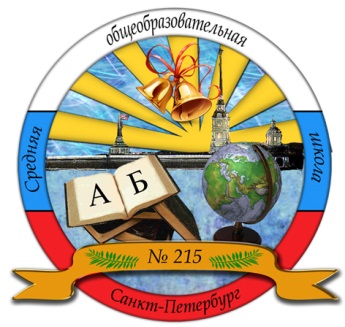                  Государственное бюджетноеобщеобразовательное учреждениесредняя общеобразовательная школа № 215Фрунзенского района Санкт-Петербурга                 Государственное бюджетноеобщеобразовательное учреждениесредняя общеобразовательная школа № 215Фрунзенского района Санкт-ПетербургаСОГЛАСОВАНОЗаместитель директора школы по учебной работе_____________________И.О.Ф.(подпись)           «___»______________ 2014 г.РекомендоваНО к ИСПОЛЬЗОВАниюПедагогическим советом ГБОУ СОШ № 215 Фрунзенского района Санкт-ПетербургаПротокол № ___           «___»___________ 2014г.Секретарьпедагогического совета       _____________                      (подпись)РекомендоваНО к ИСПОЛЬЗОВАниюПедагогическим советом ГБОУ СОШ № 215 Фрунзенского района Санкт-ПетербургаПротокол № ___           «___»___________ 2014г.Секретарьпедагогического совета       _____________                      (подпись)УТВЕРЖДЕНАприказом ГБОУ СОШ № 215Фрунзенского районаСанкт-Петербургаот «___» __________ 2014 г.№_______Директор ГБОУ СОШ № 215_________________________(подпись)№занятия в рабочих тетрадях(часть 1)Тема занятияв рабочих тетрадяхНаправление работыКоличествочасовПсихологическая экспресс - диагностикаПсихологическая экспресс - диагностикаИсследование уровня развития психических процессов.11«За тридевять земель, в тридесятое царство...»Введение в курс «РПС» для учащихся 5 класса.Вводные задания на развитие психических процессов: памяти, внимания, мышления, воображения, восприятияГрафический диктант «Бигль».32«От альфы до омеги»Развитие концентрации внимания.Формирование интеллектуальных умений, связанных с выбором стратегии решения, анализом ситуации, сопоставлением данных.Графический диктант «Такса».33«Не боги горшки обжигают»Тренировка внимания.Формирование  способностей наблюдать, сравнивать, обобщать, находить простейшие закономерности, использовать догадку, строить и проверять простейшие гипотезы.Графический диктант «Бассет - Хаунд».34«Не попадись на удочку»Тренировка смысловой и слуховой памяти. Формирование умения рассуждать как компонента логической грамотности.Графический диктант «Лабрадор».35«Брать быка за рога»Тренировка зрительной памяти.Освоение эвристических приёмов рассуждений. Формирование умения моделировать в процессе совместного обсуждения алгоритм решения задачи.Графический диктант «Шотландский скотч - терьер».36«Зри в корень»Развитие логического мышления.Обучение поиску закономерностей.Формирование умения доказывать выбор способа действия при заданном условии.Графический диктант «Афганская борзая»3№занятия в рабочих тетрадях(часть 1)Тема занятияв рабочих тетрадяхТема занятияв рабочих тетрадяхНаправление работыКоличествочасов7«Кот в мешке»«Кот в мешке»Совершенствование воображения.Развитие наглядно — образного мышления.Формирование пространственных представлений и пространственного воображения.Графический диктант  «Крокодил».38«В два счёта»«В два счёта»Развитие быстроты реакции.Совершенствование мыслительных операций.Формирование умения выбирать наиболее эффективный способ решения.Графический диктант «Английский кокер-спаниель».399«Методом проб и ошибок»Развитие концентрации внимания.Формирование интеллектуальных умений, связанных с выбором стратегии решения, анализом ситуации, сопоставлением данных.Формирование умения рассуждать как компонента логической грамотности.Графический диктант «Фокстерьер».31010«Кто ищет, тот всегда найдёт»Тренировка внимания.Формирование  способностей наблюдать, сравнивать, обобщать, находить простейшие закономерности, использовать догадку, строить и проверять простейшие гипотезы.Графический диктант «Далматин».31111«Завязать узелок»Тренировка смысловой и слуховой памяти. Формирование умения рассуждать как компонента логической грамотности.Графический диктант «Чихуахуа».41212«Видеть насквозь»Тренировка зрительной памяти.Освоение эвристических приёмов рассуждений. Формирование умения моделировать в процессе совместного обсуждения алгоритм решения задачи.Графический диктант «Кошка(№ 2)».41313«Крепкий орешек»Развитие логического мышления.Обучение поиску закономерностей.Формирование умения доказывать выбор способа действия при заданном условии.Графический диктант «Бурый медведь».4№занятия в рабочих тетрадях(часть 1)Тема занятияв рабочих тетрадяхТема занятияв рабочих тетрадяхНаправление работыКоличествочасов1414«Да здравствует абракадабра»Совершенствование воображения.Развитие наглядно — образного мышления.Формирование пространственных представлений и пространственного воображения.Графический диктант «Морж».41515«Бей прямо в цель»Развитие быстроты реакции.Совершенствование мыслительных операций.Формирование умения выбирать наиболее эффективный способ решения.Графический диктант «Сенбернар».41616«Путеводная нить»Развитие концентрации внимания.Формирование интеллектуальных умений, связанных с выбором стратегии решения, анализом ситуации, сопоставлением данных.Формирование умения рассуждать как компонента логической грамотности.Графический диктант «Ротвейлер».417«Вот где собака зарыта!»Тренировка внимания.Формирование  способностей наблюдать, сравнивать, обобщать, находить простейшие закономерности, использовать догадку, строить и проверять простейшие гипотезы.Графический диктант «Бульмастиф».418«А ларчик просто открывался»Тренировка смысловой и слуховой памяти. Формирование умения рассуждать как компонента логической грамотности.Графический диктант «Доберман».419«Без сучка и без задоринки»Тренировка зрительной памяти.Освоение эвристических приёмов рассуждений. Формирование умения моделировать в процессе совместного обсуждения алгоритм решения задачи.Графический диктант «Немецкий боксёр».4Психологическая экспресс - диагностикаПсихологическая экспресс - диагностикаИтоговое исследование уровня развития психических процессов.1ВСЕГО:68№занятия в рабочих тетрадях(часть 2)Тема занятияв рабочих тетрадяхНаправление работыКоличествочасовПсихологическая экспресс - диагностикаПсихологическая экспресс - диагностикаИсследование уровня развития психических процессов.120«Семи пядей во лбу»Введение в курс «РПС» для учащихся 6 класса. Развитие логического мышления.Обучение поиску закономерностей.Формирование умения доказывать выбор способа действия при заданном условии.Графический диктант «Немецкий дог».421«Арабские сказки»Совершенствование воображения.Развитие наглядно — образного мышления.Формирование пространственных представлений и пространственного воображения.Графический диктант «Колли (шотландская овчарка)».422«Интеллектуальное ассорти»Развитие быстроты реакции.Совершенствование мыслительных операций.Формирование умения выбирать наиболее эффективный способ решения.Графический диктант «Оленёнок».423«Попасть в самую точку»Развитие концентрации внимания.Формирование интеллектуальных умений, связанных с выбором стратегии решения, анализом ситуации, сопоставлением данных.Формирование умения рассуждать как компонента логической грамотности.Графический диктант «Чау — чау».424«Не лыком шиты»Тренировка внимания.Формирование  способностей наблюдать, сравнивать, обобщать, находить простейшие закономерности, использовать догадку, строить и проверять простейшие гипотезы.Графический диктант «Кошка(№ 3)».425«Ушки на макушке»Тренировка смысловой и слуховой памяти. Формирование умения рассуждать как компонента логической грамотности.Графический диктант «Английский бульдог».4№занятия в рабочих тетрадях(часть 2)Тема занятияв рабочих тетрадяхНаправление работыКоличествочасов26«Не в бровь, а в глаз»Тренировка зрительной памяти.Освоение эвристических приёмов рассуждений. Формирование умения моделировать в процессе совместного обсуждения алгоритм решения задачи.Графический диктант «Самоедская лайка».427«Колумбово яйцо»Развитие логического мышления.Обучение поиску закономерностей.Формирование умения доказывать выбор способа действия при заданном условии.Графический диктант «Лошадь».428«Калейдоскоп головоломок»Совершенствование воображения.Развитие наглядно — образного мышления.Формирование пространственных представлений и пространственного воображения.Графический диктант «Левретка (малая итальянская борзая)».429«Поставить точки над i»Развитие быстроты реакции.Совершенствование мыслительных операций.Формирование умения выбирать наиболее эффективный способ решения.Графический диктант «Кошка (№ 1)».430«Разделать под орех»Развитие концентрации внимания.Формирование интеллектуальных умений, связанных с выбором стратегии решения, анализом ситуации, сопоставлением данных.Формирование умения рассуждать как компонента логической грамотности.Графический диктант «Лама».431«Пришёл, увидел, победил»Тренировка внимания.Формирование  способностей наблюдать, сравнивать, обобщать, находить простейшие закономерности, использовать догадку, строить и проверять простейшие гипотезы.Графический диктант «Горилла».432«Что и требовалось доказать!»Тренировка смысловой и слуховой памяти. Формирование умения рассуждать как компонента логической грамотности.Графический диктант «Пантера».3№занятия в рабочих тетрадях(часть 2)Тема занятияв рабочих тетрадяхНаправление работыКоличествочасов33«Глаз намётан»Тренировка зрительной памяти.Освоение эвристических приёмов рассуждений. Формирование умения моделировать в процессе совместного обсуждения алгоритм решения задачи.Графический диктант «Гепард».334«Ума палата»Развитие логического мышления.Обучение поиску закономерностей.Формирование умения доказывать выбор способа действия при заданном условии.Графический диктант»Горный козёл».335«Для стрелянных воробьёв»Совершенствование воображения.Развитие наглядно — образного мышления.Формирование пространственных представлений и пространственного воображения.Графический диктант «Снежная коза».336«Пожинать плоды»Подготовка к конкурсам эрудитов. Итоговые задания на развитие психических процессов: памяти, внимания, мышления, воображения, восприятия.Графический диктант «Слон».3Конкурсы эрудитов№№ 1, 2, 3, 4, 5Конкурсы эрудитов№№ 1, 2, 3, 4, 5Командные соревнования: «Быстрее! Точнее! Умнее!»Графический диктант «Лев».3Психологическая экспресс - диагностикаПсихологическая экспресс - диагностикаИтоговое исследование уровня развития психических процессов.1ВСЕГО:68